附件3：提升政府治理能力大数据应用技术
国家工程实验室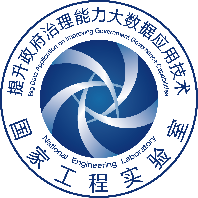 开放基金项目申报书一、基本情况二、项目概况（300字以内）概要介绍项目总体情况。（提交申报书时删除红色提示文字，下同）三、立项依据与必要性（500字以内）阐释为何立此项目，有何依据，项目的实施对提升政府治理能力有何意义。四、项目目标（500字以内）围绕基金指南提出的总体目标以及各研究方向的具体要求，提出项目预期目标，其中技术指标应细化、明确、可考核。五、项目主要研究内容（2500字以内）围绕项目待解决的核心问题及关键技术难点，阐述项目研究重点、研究思路、研究方案和任务设置方案等。六、创新点（500字以内）阐述本项目拟取得的主要创新点。七、研究工作基础（1000字以内）阐述支持该项目开展研究的工作基础，包括但不限于工作环境、研究团队、前期成果、奖励情况等。八、项目预算说明（2000字以内）编制项目预算表（格式不限），并详细解释各项费用支出理由，需要与项目研究内容挂钩。九、项目负责人研究背景（500字以内）包括工作简历、近三年与此项目相关的主要研究成果。十、附件1. 申报单位与所有联合单位的联合申报协议（协议中应含有所有单位盖章，项目负责人及所有任务（课题）负责人签字，及签署时间）2. 申报单位工作基础相关证明材料。3. 项目负责人研究成果相关证明材料。项目名称：项目类别：指南方向：申报单位：
（盖公章）项目负责人：联系人：联系电话：申报日期：项目名称项目名称项目类别项目类别□开放创新研究及应用项目□重点支持项目□政策理论研究项目□开放创新研究及应用项目□重点支持项目□政策理论研究项目□开放创新研究及应用项目□重点支持项目□政策理论研究项目□开放创新研究及应用项目□重点支持项目□政策理论研究项目□开放创新研究及应用项目□重点支持项目□政策理论研究项目□开放创新研究及应用项目□重点支持项目□政策理论研究项目指南方向指南方向申报单位申报单位联合单位联合单位预算总额预算总额总预算    万元，其中申请实验室开放基金经费    万元 总预算    万元，其中申请实验室开放基金经费    万元 总预算    万元，其中申请实验室开放基金经费    万元 总预算    万元，其中申请实验室开放基金经费    万元 总预算    万元，其中申请实验室开放基金经费    万元 总预算    万元，其中申请实验室开放基金经费    万元 实施周期实施周期     年   月 至      年   月，共计   个月     年   月 至      年   月，共计   个月     年   月 至      年   月，共计   个月     年   月 至      年   月，共计   个月     年   月 至      年   月，共计   个月     年   月 至      年   月，共计   个月项目负责人姓名姓名性别学位项目负责人出生年月出生年月     年   月证件号码证件号码项目负责人所在单位所在单位职称/职务职称/职务项目负责人移动电话移动电话电子邮箱电子邮箱联合单位负责人姓名姓名单位职称学位证件号码证件号码联合单位负责人联合单位负责人联合单位负责人联合单位负责人项目联系人姓名姓名电子邮箱电子邮箱项目联系人固定电话固定电话移动电话移动电话申报单位意见申报单位意见以上信息已核实无误。                                   （单位签章）                                    年   月   日以上信息已核实无误。                                   （单位签章）                                    年   月   日以上信息已核实无误。                                   （单位签章）                                    年   月   日以上信息已核实无误。                                   （单位签章）                                    年   月   日以上信息已核实无误。                                   （单位签章）                                    年   月   日以上信息已核实无误。                                   （单位签章）                                    年   月   日